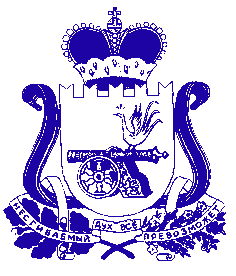 СОВЕТ ДЕПУТАТОВ БОГДАНОВСКОГО СЕЛЬСКОГО ПОСЕЛЕНИЯ ХОЛМ-ЖИРКОВСКОГО РАЙОНА СМОЛЕНСКОЙ ОБЛАСТИ
Р Е Ш Е Н И Еот 02.04.2024  № 4В целях обсуждения проекта решения «Об исполнении бюджете муниципального образования Богдановского сельского поселения Холм-Жирковского района Смоленской области за 2023 год», руководствуясь Федеральным законом  от 06.10.2003 года №131-ФЗ «Об общих принципах организации местного самоуправления в Российской Федерации, Уставом Богдановского сельского поселения Холм-Жирковского района Смоленской области, решением Совета депутатов Богдановского сельского поселения Холм-Жирковского района Смоленской области от 29.07.2019 №14 «Об утверждении Порядка организации и проведения публичных слушаний в Богдановском сельском поселении Холм-Жирковского района Смоленской области»,  Совет депутатов Богдановского сельского поселения Холм-Жирковского района Смоленской области          	Р Е Ш И Л:        1. Публичные слушания по рассмотрению проекта решения Совета депутатов Богдановского сельского поселения Холм-Жирковского района Смоленской области «Об исполнении бюджета муниципального образования Богдановского сельского поселения Холм-Жирковского района Смоленской области за 2023 год» провести  23 апреля 2024 года в 1000 часов в здании Администрации Богдановского сельского поселения Холм-Жирковского района Смоленской области, с. Боголюбово, ул. Центральная, д.3.      2. Для организации публичных слушаний образовать организационный комитет в составе:      1) Персидский В.М.   – Глава муниципального образования Богдановского                                       сельского поселения Холм-Жирковского района                                       Смоленской области;       2) Шарыкина Е.П.      -   Главный специалист Администрации Богдановского                                        сельского поселения Холм-Жирковского района                                       Смоленской области      3) Сафронова Т.Н.    -   специалист  I категории Администрации Богдановского                                       сельского поселения Холм-Жирковского района Смоленской                                       области       3. Предложения   граждан  по проекту решения  в письменной форме принимаются до 22 апреля  2023 года включительно в рабочие дни с 9-00 ч. до 17-00 ч. по адресу: Смоленская область, Холм-Жирковский район, с. Боголюбово, ул. Центральная, д.3.      4. Настоящее решение обнародовать на сайте Администрации  Богдановского сельского поселения Холм-Жирковского района Смоленской области в информационно-телекоммуникационной сети «Интернет» по адресу https://bogdanovskoe.admin-smolensk.ru/.Глава муниципального образования Богдановского сельского поселения Холм-Жирковского района  Смоленской области                                                                       В.М. Персидский                                                          О проведении публичных слушаний по рассмотрению проекта решения Совета депутатов Богдановского сельского поселения Холм-Жирковского района Смоленской области «Об исполнении бюджета муниципального           образования Богдановского сельского поселения Холм-Жирковского района Смоленской области за 2023 год»    